Муниципальное автономное общеобразовательное учреждениег. Новосибирска«Средняя общеобразовательная школа № 213«Открытие»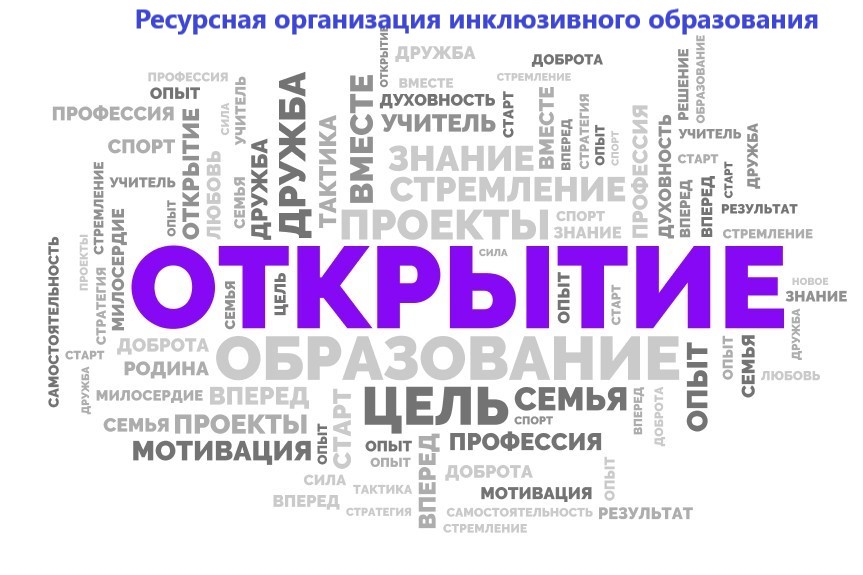 Программа семинара Тема: «Оценка результатов деятельности ресурсной организации и школ - партнеров по реализации инклюзивной практики»Формат семинара:  в режиме ВКС (Zoom)Цель: Организация взаимодействия РО ИО и ОО - партнёровСодержаниеВыступающийПриветствие участников Безукладникова Инна Викторовна-Директор МАОУ СОШ № 213 « Открытие» 2. Организация взаимодействия РО ИО и ОО – партнеров согласно дорожной карте.Белогородцева Г.А. – учитель-логопед МАОУ СОШ № 213  «Открытие»Енидеркина О.А. - заместитель директора по УВР МАОУ СОШ № 213  «Открытие»3. Корректировка мероприятий на 2021-2022 учебный год.  Обсуждение плана работы.Совместное обсуждение